In Lesson 3.1.3, you used a graphing tool to represent all of the x → ypairs that follow a particular rule.  Today you will learn how to make your own graphs for rules and how to recognize patterns in graphs. 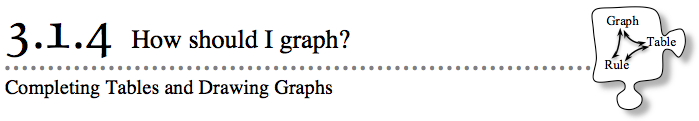 3-33. CLASS GRAPHYour teacher will give your team some x-values. For each x-value, calculate the corresponding y-value that fits the rule y = −5x + 12. Then mark the point you have calculated on the class graph.3-34. Use the rule y = 2x + 1 to complete parts (a) through (c) below.Make a table like the one below and use the rule provided above to complete it.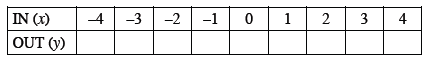 Examine the numbers in the table. What are the greatest x- and y-values in the table? What are the smallest x- and y-values? Use this information to set up x- and y-axes that are scaled appropriately.Plot and connect the points on a graph. Be sure to label your axes and write numbers to indicate scale.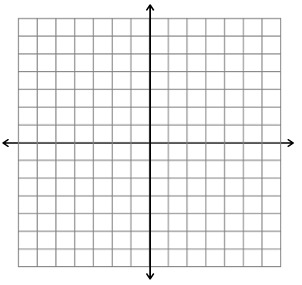 3-35. Calculate the y-values for the rule y = −3x + 1 and complete the table below.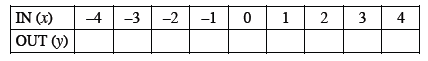 Examine the x- and y-values in the table.  Is it possible to use the same set of axes as problem 3-34?  If so, graph and connect these points on the axes from problem 3-34.  If not, plot and connect the points on a new set of axes.What does your graph look like?  Describe the result. How is this graph similar to the graph in problem 3-34?  How is it different? 3-36. Calculate the y-values for the rule y = x2 and complete the table below.Examine the x- and y-values in the table.  Use this information to set up a new set of x- and y-axes that are scaled appropriately.  Plot and connect the points on your graph, and then label your graph with its rule.This graph is an example of a parabola.  Read about parabolas in the Math Notes box below.  Where is the vertex of the parabola you graphed in part (a)?  